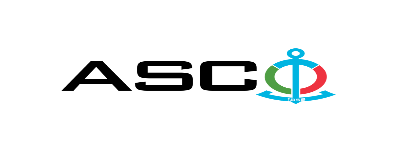 NOTIFICATION ON THE WINNER OF THE OPEN BIDDING No. AM149/2022 HELD BY AZERBAIJAN CASPIAN SHIPPING CLOSED JOINT STOCK COMPANY ON 08.09.2022 FOR THE PROCUREMENT OF spare parts for Wartsila 9L20 main engine of the vessel Koroglu, which is on the balance sheet of company.  Procurement Committee of "ACS" CJSCSubject of the Purchase ContractPROCUREMENT OF spare parts for Wartsila 9L20 main engine of the vessel Koroglu, which is on the balance sheet of company.Name of the winning bidder company (or individual)Wärtsilä Services Switzerland Ltd Contract price168 321.61 EuroTerms and period of delivery (Incoterms 2010)CIP BakuWorks or services performance period1 week, 4 weeks